Câmara Municipal de Vargem Grande do Sul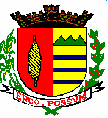 CNPJ: 54.683.818/0001-85Praça Washington Luís, 665 – Centro / Telefax: (0-19) 3641-1763CEP: 13.880-000 – Vargem Grande do Sul – SPwww.camaravgsul.sp.gov.br  -  E-mail: camaravgs@uol.com.brDESPACHO DA PRESIDÊNCIA:                           Seguindo os trâmites regimentais, encaminho à PROCURADORIA JURÍDICA DA CASA, o Processo TC nº 004703.989.19-4, Contas Anuais, exercício 2019, prefeito Amarildo Duzi Moraes,  para  que proceda o exame e emita seu parecer nos termos e no prazo regimental, para melhor elucidar os trabalhos da Comissão de Finanças e Orçamento. Vargem Grande do Sul, 02 de fevereiro de 2022.PAULO CESAR DA COSTAPRESIDENTE DA CÂMARA MUNICIPAL 